Test Execution results for Test Case:Test Case ID AOOTest-355 :: Version : 1 
Data-)Subtotals_Delete Subtotals on different subtotal ranges in one sheet.
Assigned to : majella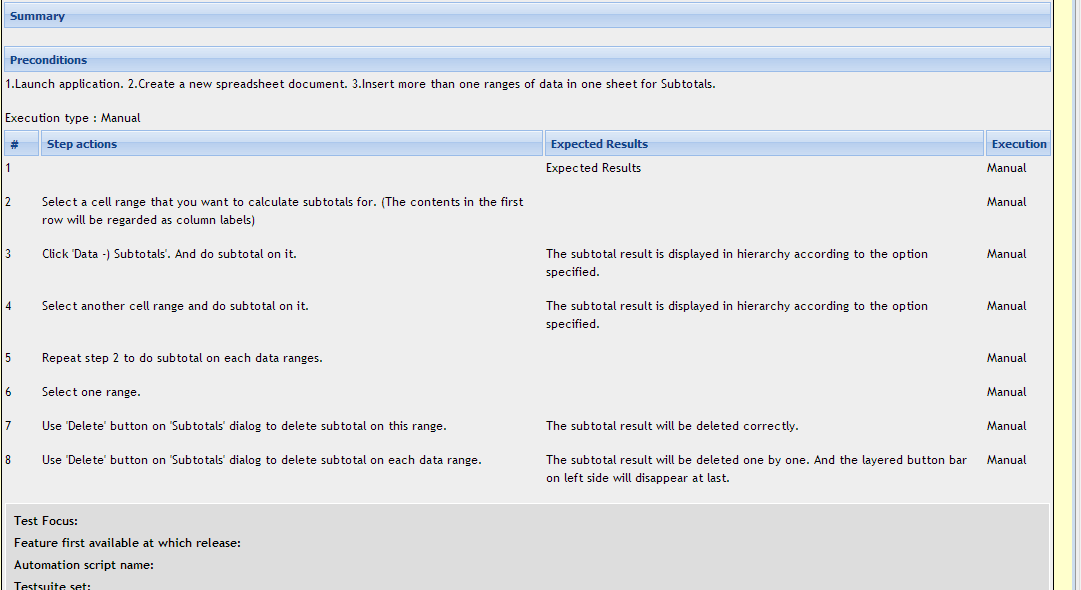 Step 1 thru step 4 – Work fine – PASSEDIssue is explained from Step 5:Step 5:Select 1st data range and click on Data  Subtotals  Select all Data titles under “Calculate subtotals for” click OK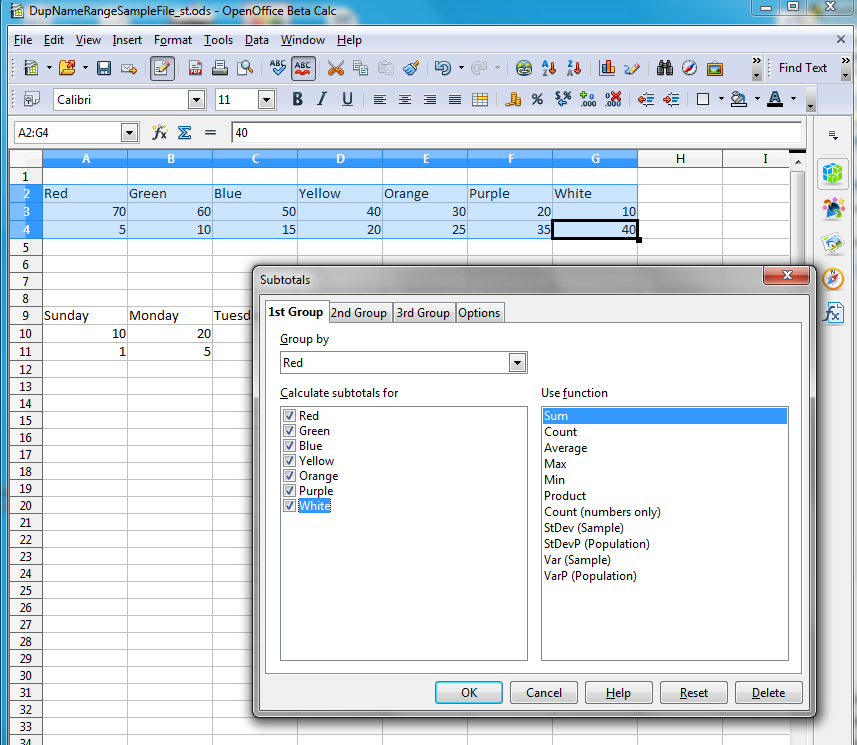 Subtotals and Grand totals appear for 1st data range with ‘Layered Button Bar’ on the left side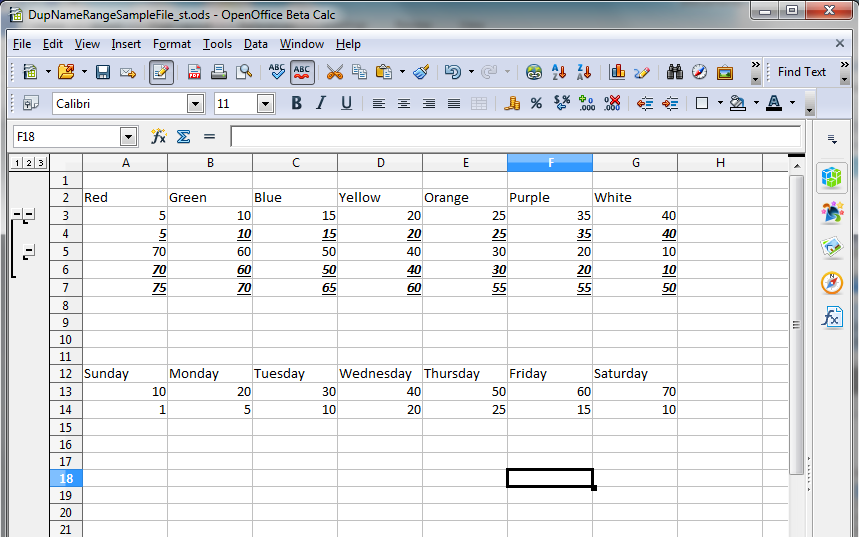 Similarly do subtotal for 2nd data range
Note that ‘Layered Button Bar’ is removed for 1st data range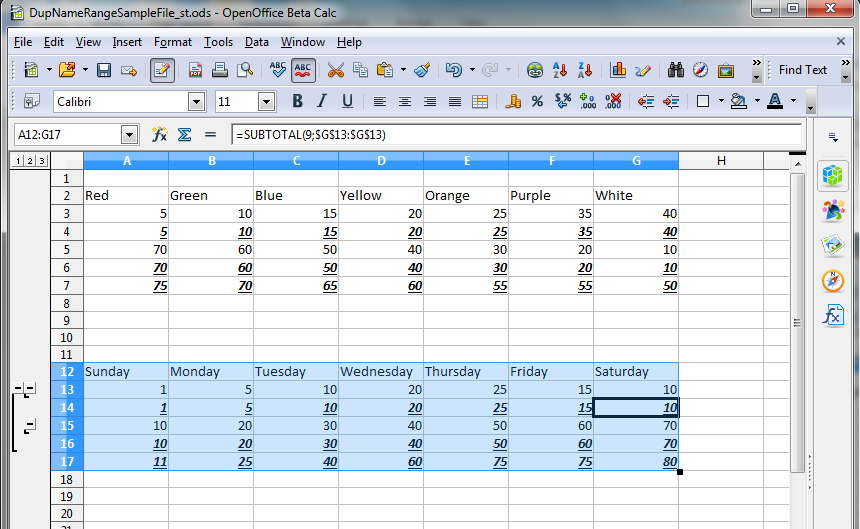 Step 6 and 7Delete subtotal for 1st data rangeSelect data range  Click Data (from main menu)  subtotals  Delete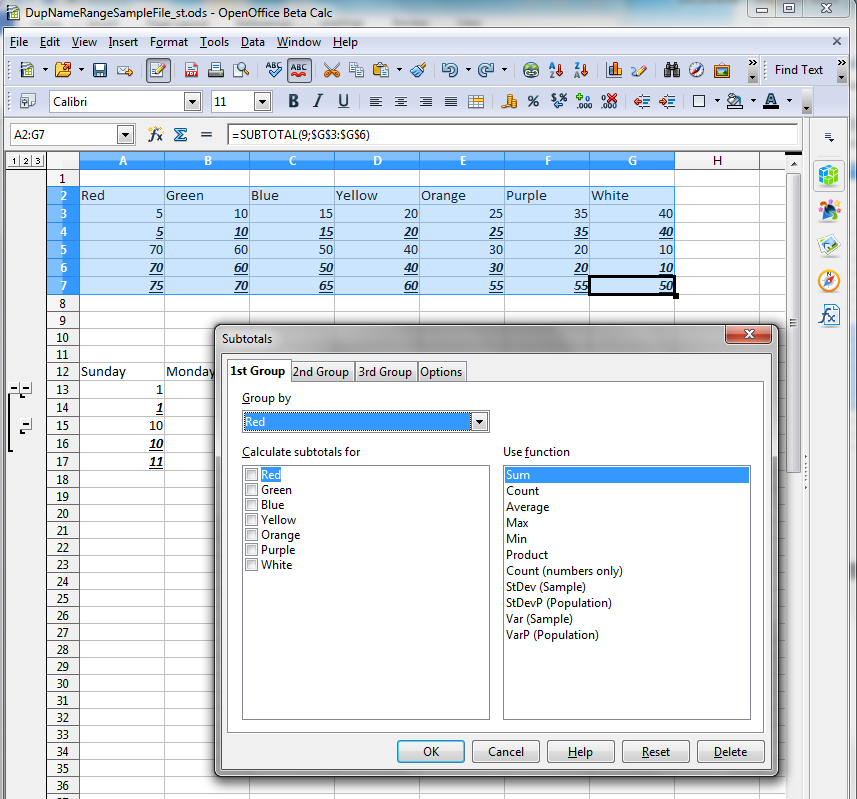 subtotals are deleted for 1st data range as per step 7 – result is PASSED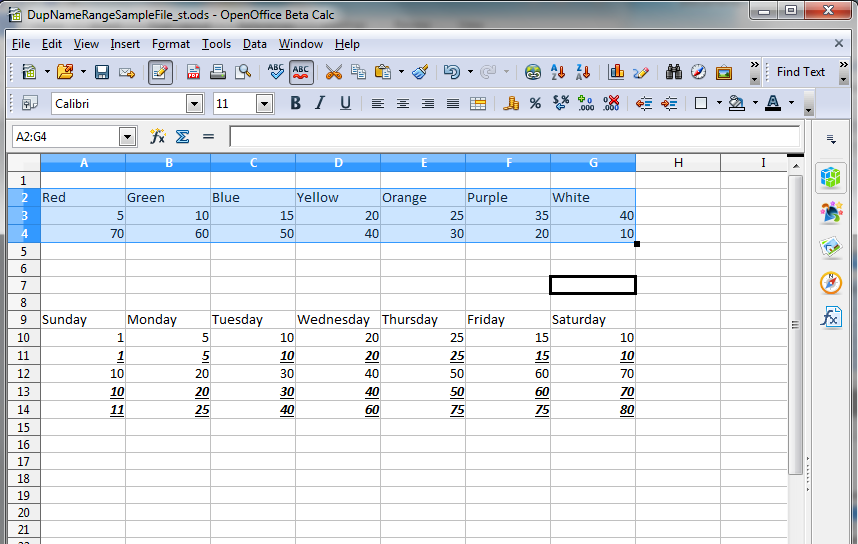 Step 8Delete subtotals for 2nd data rangeSelect 2nd  data range  Click Data (from main menu)  subtotals  Delete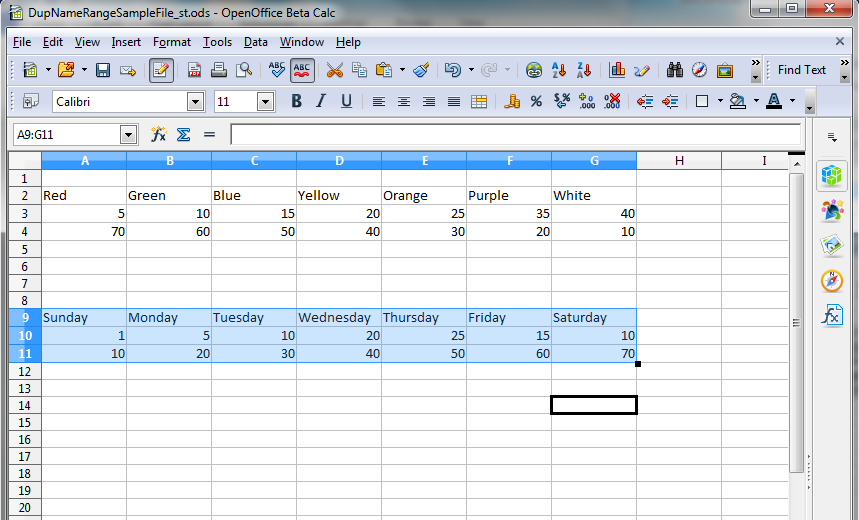 As per Test case step 8, the subtotal result is deleted one by one – correct and PASSEDExpected result - “And the Layered button bar on left side will disappear at last”Actual result – Layered button bar is removed when sub-total is deleted for the 1st data range in step 7 itself. It did not “disappear at last” as mentioned above. See screenshot in step 7. – part of step 8 FAILED8Use 'Delete' button on 'Subtotals' dialog to delete subtotal on each data range.The subtotal result will be deleted one by one. And the layered button bar on left side will disappear at last.Manual